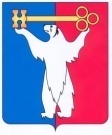 АДМИНИСТРАЦИЯ ГОРОДА НОРИЛЬСКАКРАСНОЯРСКОГО КРАЯПОСТАНОВЛЕНИЕ07.06.2017	г. Норильск	       № 240Об утверждении расчетной стоимости 1 квадратного метра общей площади жилых помещений, расположенных в домах, уровень благоустройства, конструктивные и технические параметры которых соответствуют средним условиям в муниципальном образовании город Норильск	Руководствуясь пунктом 2.1 Порядка о признании граждан малоимущими в целях постановки на учет в качестве нуждающихся в жилых помещениях по договорам социального найма, предоставления жилых помещений по договорам социального найма и освобождения от внесения платы за пользование жилыми помещениями, занимаемыми по договорам социального найма муниципального жилищного фонда на территории муниципального образования город Норильск, утвержденного Постановлением Главы города Норильска от 15.11.2006 № 2361
(в редакции постановления Администрации города Норильска от 19.04.2013 
№ 161),ПОСТАНОВЛЯЮ:	1. Утвердить расчетную стоимость 1 квадратного метра общей площади жилых помещений на II квартал 2017 года в размере 25 080 (Двадцать пять тысяч восемьдесят) рублей 00 копеек.	2. Опубликовать настоящее постановление в газете «Заполярная правда»
и разместить на официальном сайте муниципального образования город Норильск.	3. Настоящее постановление вступает в силу после его официального опубликования и распространяет свое действие на правоотношения, возникшие
с 01.04.2017.Руководитель Администрации города Норильска                             Е.Ю. Поздняков